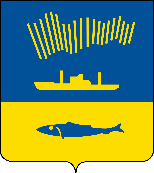 АДМИНИСТРАЦИЯ ГОРОДА МУРМАНСКАП О С Т А Н О В Л Е Н И Е 14.11.2022                                                                                                        № 3527(в ред. постановлений от 11.08.2023 № 2902, от 22.12.2023 № 4524,
от 01.04.2024 № 1226, от 06.06.2024 № 2055)В соответствии со статьей 179 Бюджетного кодекса Российской Федерации, Федеральным законом от 06.10.2003 № 131-ФЗ «Об общих принципах организации местного самоуправления в Российской Федерации», Уставом муниципального образования городской округ город-герой Мурманск, постановлением администрации города Мурманска от 06.07.2022 № 1860 «Об утверждении Порядка разработки, реализации и оценки эффективности муниципальных программ города Мурманска», распоряжением администрации города Мурманска от 09.11.2022 № 63-р «Об утверждении перечня муниципальных программ города Мурманска на 2023 – 2028 годы», на основании протокола заседания Программно-целевого совета города Мурманска от 26.10.2022 № 2-22, в целях повышения эффективности и результативности расходования бюджетных средств п о с т а н о в л я ю: 1. Утвердить муниципальную программу города Мурманска «Управление имуществом» на 2023 – 2028 годы согласно приложению к настоящему постановлению.2. Управлению финансов администрации города Мурманска 
(Умушкина О.В.) обеспечить финансирование реализации муниципальной программы города Мурманска «Управление имуществом» на 2023 – 2028 годы в объеме, установленном решением Совета депутатов города Мурманска о бюджете муниципального образования город Мурманск на соответствующий финансовый год.3. Отделу информационно-технического обеспечения и защиты информации администрации города Мурманска (Кузьмин А.Н.) разместить настоящее постановление с приложением на официальном сайте администрации города Мурманска в сети Интернет.4. Редакции газеты «Вечерний Мурманск» (Хабаров В.А.) опубликовать настоящее постановление с приложением.5. Настоящее постановление вступает в силу со дня официального опубликования и применяется к правоотношениям, возникшим с 01.01.2023.6. Контроль за выполнением настоящего постановления возложить на заместителя главы администрации города Мурманска Синякаева Р.Р.Глава администрации города Мурманска                                                                     Ю.В. СердечкинМуниципальная программа города Мурманска «Управление имуществом» на 2023 - 2028 годыСрок реализации: 2023 - 2028 годыОтветственный исполнитель муниципальной программы - комитет имущественных отношений города МурманскаПаспортмуниципальной программы города Мурманска
«Управление имуществом» на 2023 - 2028 годыВ муниципальной программе используются следующие сокращения:- ВБ - внебюджетные средства;- КИО - комитет имущественных отношений города Мурманска;- КТРиС - комитет территориального развития и строительства администрации города Мурманска;- МБ - средства местного бюджета;- МП «УИ» - муниципальная программа города Мурманска «Управление имуществом» на 2023 - 2028 годы;- ОБ - средства областного бюджета;- УКС - Мурманское муниципальное казенное учреждение «Управление капитального строительства»;- УФ - управление финансов администрации города Мурманска;- ФБ - средства федерального бюджета;- ЦКИМИ - Мурманское муниципальное казенное учреждение «Центр по контролю за использованием муниципального имущества».1. Приоритеты и задачи муниципального управления в сферереализации муниципальной программыПриоритетом муниципальной политики в сфере реализации МП «УИ» является создание благоприятных условий для проживания населения на территории города за счет повышения эффективности выполнения органами местного самоуправления города Мурманска функций по управлению имуществом и сохранение уровня доходов местного бюджета от использования муниципального имущества.Приоритет муниципального управления в сфере реализации МП «УИ» определен на основе:- посланий Президента Российской Федерации Федеральному Собранию Российской Федерации;- Положения о порядке управления и распоряжения имуществом города Мурманска, утвержденного решением Совета депутатов города Мурманска от 29.01.2015 № 8-100;- Федерального закона от 22.08.2004 № 122-ФЗ «О внесении изменений в законодательные акты Российской Федерации и признании утратившими силу некоторых законодательных актов Российской Федерации в связи с принятием Федеральных законов «О внесении изменений и дополнений в Федеральный закон «Об общих принципах организации законодательных (представительных) и исполнительных органов государственной власти субъектов Российской Федерации» и «Об общих принципах организации местного самоуправления в Российской Федерации»;- Стратегии социально-экономического развития Мурманской области;- прогноза социально-экономического развития муниципального образования город Мурманск на среднесрочный и долгосрочный периоды;- иных документов.Согласно Стратегии социально-экономического развития Мурманской области до 2020 года и на период до 2025 года одним из стратегических направлений является повышение эффективности государственного управления и местного самоуправления.Для реализации этого направления для муниципального образования город Мурманск приоритетом в частности является повышение эффективности управления муниципальным имуществом, в том числе:- совершенствование системы учета муниципального имущества;- оптимизация состава муниципального имущества, в том числе путем вовлечения имущества, составляющего казну города Мурманска, в хозяйственный оборот;- упрощение процедур вовлечения земель в хозяйственный оборот.Согласно Положению о комитете имущественных отношений города Мурманска, утвержденному постановлением администрации города Мурманска от 23.12.2003 № 1153, основными задачами КИО являются:- обеспечение управления и распоряжения муниципальным имуществом города Мурманска, в том числе земельными и лесными участками, государственная собственность на которые не разграничена, в пределах полномочий, установленных Законом Мурманской области от 27.12.2019 
№ 2459-01-ЗМО «О перераспределении отдельных полномочий в области градостроительной деятельности и в области земельных отношений между органами местного самоуправления муниципальных образований Мурманской области и органами государственной власти Мурманской области»;- обеспечение ведения реестра муниципального имущества города Мурманска;- обеспечение приватизации муниципального имущества города Мурманска в соответствии с действующим законодательством и в порядке, установленном Советом депутатов города Мурманска;- обеспечение на территории муниципального образования город Мурманск условий для реализации гражданами Российской Федерации права на жилище.Согласно Положению о комитете территориального развития и строительства администрации города Мурманска, утвержденному решением Совета депутатов города Мурманска от 30.12.2009 № 14-187, основными задачами КТРиС являются:- реализация полномочий администрации города Мурманска в сфере градостроительной деятельности на территории города Мурманска;- участие в обеспечении комплексного и устойчивого развития территории на основе территориального планирования, градостроительного зонирования и планировки территории;- сохранение внешнего архитектурного облика сложившейся застройки;- обеспечение муниципальных нужд в области строительства объектов;- реализация решений органов местного самоуправления города Мурманска в области строительства объектов;- участие в реализации федеральных, региональных и муниципальных программ по строительству объектов;- обеспечение целевого и эффективного использования бюджетных средств, направленных на финансирование строительства объектов. В соответствии с Положением о порядке управления и распоряжения имуществом города Мурманска, утвержденным решением Совета депутатов города Мурманска от 29.01.2015 № 8-100, основной целью управления и распоряжения муниципальным имуществом является обеспечение эффективного его использования для осуществления полномочий по решению вопросов местного значения, для осуществления отдельных государственных полномочий, переданных органам местного самоуправления города Мурманска, в случаях, установленных федеральными законами и законами Мурманской области, для обеспечения деятельности органов местного самоуправления и должностных лиц местного самоуправления города Мурманска, муниципальных служащих, работников муниципальных унитарных предприятий и муниципальных учреждений, для решения вопросов, право решения которых предоставлено органам местного самоуправления федеральными законами и которые не отнесены к вопросам местного значения, для осуществления полномочий по решению вопросов местного значения в соответствии с частями 1 и 1.1 статьи 17 Федерального закона от 06.10.2003 № 131-ФЗ «Об общих принципах организации местного самоуправления в Российской Федерации».При использовании муниципального имущества необходимо создание условий для наиболее эффективного управления и распоряжения имуществом и земельным фондом, а также организация работы по оформлению прав на имущество и земельные участки.Необходимо отметить, что политика государства в отношении муниципальной собственности определяется принятой Президентом РФ и Правительством РФ стратегией управления имуществом, направленной на оптимизацию объема государственной и муниципальной собственности с тем, чтобы в конечном итоге у всех уровней публичной власти осталось только то имущество, которое необходимо для исполнения их полномочий.В рамках реализации подпрограммы 1 «Создание условий для эффективного использования муниципального имущества города Мурманска» в 2023 - 2028 годах планируется реализация комплекса мероприятий, направленных на вовлечение муниципального имущества города Мурманска в хозяйственный оборот, приумножение и улучшение состояния муниципального имущества, выявление и применение наиболее эффективных способов его использования, контроль за сохранностью и использованием муниципального имущества по целевому назначению, формирование информационной базы данных, содержащей достоверную информацию о составе недвижимого и движимого муниципального имущества.Вовлечение объектов муниципального имущества в хозяйственный оборот подразумевает их использование различными способами, в том числе возможность совершения сделок в отношении такого имущества, к числу которых также можно отнести аренду, продажу объекта, привлечение инвестиционных средств и т.д., что позволяет наиболее эффективно осуществлять управление имуществом.В соответствии с нормами действующего законодательства для вовлечения муниципального имущества города Мурманска в хозяйственный оборот, а также для принятия в муниципальную собственность бесхозяйных объектов требуется проведение оценки рыночной стоимости, в ряде случаев экспертизы оценки рыночной стоимости, а также изготовление технической и иной документации. Наличие технической документации (технических и кадастровых паспортов, технических планов на объекты, справок для совершения сделок и т.п.) необходимо для распоряжения имуществом, а также для обеспечения государственной регистрации прав.По состоянию на 01.08.2022 в составе муниципальной казны города Мурманска находится следующее недвижимое имущество:В целях совершенствования системы учета муниципального имущества, для обеспечения эффективной реализации КИО полномочий по учету муниципального имущества и правоотношений целесообразно и необходимо проведение модернизации имеющихся программных комплексов, что также будет осуществлено в рамках МП «УИ».По состоянию на 01.08.2022 в муниципальном образовании город Мурманск имеется 701 жилое помещение, отнесенное к специализированному (маневренному) жилищному фонду. Из них все пригодные для заселения граждан жилые помещения в настоящее время распределены. Свободные жилые помещения отсутствуют либо требуют текущего ремонта. Количество освобождаемых, пригодных для заселения жилых помещений недостаточно, в связи с чем данную проблему необходимо решать не только за счет освобождаемых помещений муниципального жилищного фонда, но также путем приобретения жилых помещений для этих целей.Программно-целевой метод осуществления мероприятий по приобретению жилых помещений для отнесения их к специализированным жилым помещениям обеспечит эффективность расходования бюджетных средств.При осуществлении закупок услуг по определению рыночной стоимости имущества, экспертизы оценки рыночной стоимости имущества, работ по изготовлению технической документации на объекты недвижимости, приобретению, внедрению и эксплуатации автоматизированной системы управления муниципальной собственностью, ограничению доступа, вывозу крупногабаритного и бытового мусора и санитарной обработки пустующих муниципальных помещений и зданий, охране с использованием технических средств, сносу, ремонту и пр. начальная (максимальная) цена контракта определяется в соответствии со статьей 22 Федерального закона от 05.04.2013 № 44-ФЗ «О контрактной системе в сфере закупок товаров, работ, услуг для обеспечения государственных и муниципальных нужд» (далее - Закон 44-ФЗ).Стоимость одного квадратного метра общей площади благоустроенного жилого помещения в целях реализации подпрограммы при приобретении жилых помещений в многоквартирных домах у лиц, не являющихся застройщиками, определяется в соответствии со статьей 22 Закона 44-ФЗ и обосновывается методом сопоставимых рыночных цен (анализа рынка). В качестве источников ценовой информации используются коммерческие предложения, полученные по запросам КИО.При строительстве и приобретении жилых помещений у застройщиков в соответствии со статьей 22 Закона 44-ФЗ расчетная стоимость одного квадратного метра общей площади благоустроенного жилья определена и обоснована методом сопоставимых рыночных цен (анализа рынка). В качестве источника ценовой информации использована информация реестра контрактов единой информационной системы в сфере закупок, содержащаяся в контрактах, которые исполнены и по которым не взыскивались неустойки (штрафы, пени) в связи с неисполнением или ненадлежащим исполнением обязательств, предусмотренных этими контрактами.Формирование начальной (максимальной) цены муниципального контракта при приобретении жилых помещений в процессе реализации МП «УИ» путем участия в долевом строительстве осуществляется путем умножения стоимости одного квадратного метра общей площади благоустроенного жилья, определенной в соответствии с требованиями Закона 44-ФЗ, на общую площадь жилого помещения, которое требуется приобрести.В случае если параметры общей площади приобретаемого жилого помещения определены диапазоном (от и до), расчет начальной (максимальной) цены муниципального контракта осуществляется по максимальной площади.При этом цена муниципального контракта, определенная по итогам процедуры определения поставщика (подрядчика, исполнителя), при заключении муниципального контракта подлежит корректировке на основании предоставленных участником закупки, с которым заключается муниципальный контракт, сведений о жилом помещении (жилых помещениях) или объекте (объектах) долевого строительства и его (их) фактической площади путем умножения фактической площади на стоимость одного квадратного метра общей площади, определенную по итогам процедуры определения поставщика (подрядчика, исполнителя).В целях улучшения технических характеристик объектов муниципальной собственности в рамках МП «УИ» КТРиС (УКС) организуется проведение капитального ремонта муниципальных административных и иных нежилых помещений, зданий, строений, находящихся на праве оперативного управления у Мурманского муниципального бюджетного учреждения «Управление по обеспечению деятельности органов местного самоуправления города Мурманска», проведение капитального и текущего ремонта муниципальных нежилых зданий, помещений, строений и их частей, входящих в состав муниципальной казны города Мурманска, для вовлечения их в хозяйственный оборот, а также снос аварийных нежилых зданий, строений и сооружений, учитываемых в составе муниципальной казны города Мурманска.Снос аварийных нежилых зданий не только окажет положительное влияние на безопасность жителей города и его архитектурный облик, но и позволит улучшить земельные участки, занятые в настоящее время указанными аварийными объектами, и вовлечь их в хозяйственный оборот.Часть учитываемых в составе имущества муниципальной казны жилых и нежилых помещений, расположенных в многоквартирных домах, требует периодического проведения ремонта для поддержания эксплуатационных характеристик и обеспечения санитарно-гигиенических требований, предъявляемых к таким помещениям.В рамках реализации МП «УИ» в результате проведения ремонтных работ произойдет сокращение количества пустующих и невостребованных муниципальных нежилых помещений и увеличение количества пригодных к использованию муниципальных жилых и нежилых помещений.Также МП «УИ» предусматривает обеспечение деятельности:1) подведомственного КИО ЦКИМИ, созданного в целях повышения эффективности использования муниципального имущества города Мурманска, в том числе в части:- обеспечения сохранности пустующих муниципальных помещений и нежилых зданий;- установки индивидуальных приборов учета в пустующих муниципальных помещениях, расположенных в многоквартирных домах города Мурманска;- внесения от имени муниципального образования город Мурманск платы за жилищно-коммунальные услуги, оказанные уполномоченными юридическими лицами;2) подведомственного КТРиС УКС, созданного в целях организации работ по обеспечению практической реализации муниципальной политики в области строительства, реконструкции, ремонта, сноса (демонтажа) объектов капитального строительства, линейных объектов, временных зданий и сооружений.В рамках реализации подпрограммы 2 «Реформирование и регулирование земельных и имущественных отношений на территории муниципального образования город Мурманск» в 2023 - 2028 годах планируется ряд мероприятий в отношении земельных участков.Согласно пункту 7 статьи 3 Федерального закона от 25.10.2001 № 137-ФЗ «О введении в действие Земельного кодекса Российской Федерации» приватизация зданий, строений, сооружений без одновременной приватизации земельных участков не допускается, в связи с чем возникает необходимость выполнения кадастровых работ по формированию земельных участков для приватизации муниципального имущества города Мурманска.Для оформления правоустанавливающих документов на земельные участки под объекты, переданные муниципальным учреждениям в оперативное управление, необходимо выполнить кадастровые работы по земельным участкам, на которых расположены муниципальные объекты.Для целей регистрации права собственности на земельные участки за муниципальным образованием город Мурманск следует выполнить кадастровые работы по земельным участкам под объекты, находящиеся в муниципальной собственности и которые в соответствии с действующим законодательством относятся к собственности муниципального образования город Мурманск.Выполнение кадастровых работ по земельным участкам под объекты недвижимого имущества, находящиеся в муниципальной собственности, приведет к формированию единых объектов недвижимости, стимулированию их рационального использования и вовлечению в гражданский оборот.Сохранение значений ряда показателей в течение периода реализации МП «УИ» на одном уровне обосновывается тем, что они направлены на достижение конкретных значений, и наличие динамики по ним с учетом финансовых возможностей городского бюджета, определенных прогнозом социально-экономического развития, не планируется.Однако это не скажется негативно на основных показателях МП «УИ», которые направлены на рост (увеличение доли муниципального имущества, вовлеченного в хозяйственный оборот; увеличение количества сформированных земельных участков под муниципальные объекты недвижимого имущества).Финансирование МП «УИ» планируется осуществлять за счет средств местного бюджета муниципального образования город Мурманск и средств областного бюджета Мурманской области.В ходе реализации МП «УИ» перечень мероприятий, объем их финансирования и значения показателей могут изменяться.Объемы ассигнований бюджетных средств подлежат ежегодному уточнению исходя из возможностей бюджета муниципального образования город Мурманск на соответствующий год.Осуществление программных мероприятий позволит в числе прочего удовлетворить социальные потребности населения города Мурманска.Таким образом, программные мероприятия направлены на решение конкретных задач для эффективного управления и распоряжения имуществом города Мурманска в целях социально-экономического развития муниципального образования город Мурманск.2. Перечень показателей муниципальной программы городаМурманска «Управление имуществом» на 2023 - 2028 годы--------------------------------<1> Направленность показателя обозначается:1 - направленность на рост;-1 - направленность на снижение;0 - направленность на достижение конкретного значения.3. Перечень основных мероприятий и проектов муниципальнойпрограммы города Мурманска "Управление имуществом"на 2023 - 2028 годы4. Сведения об объемах финансирования муниципальнойпрограммы города Мурманска «Управление имуществом»на 2023 - 2028 годы5. Механизмы управления рисками6. Порядок взаимодействия ответственного исполнителя,соисполнителей и участников муниципальной программыМеханизм реализации МП «УИ» основан на скоординированных по срокам и направлениям действиях исполнителей программных мероприятий по достижению намеченной цели.КИО осуществляет текущее управление реализацией МП «УИ», оперативный контроль за ходом ее выполнения.Участники муниципальной программы:- осуществляют реализацию мероприятий муниципальной программы, участниками которых они являются;- представляют ответственному исполнителю муниципальной программы и соисполнителям предложения при разработке проекта муниципальной программы и предложения по внесению в нее изменений в части мероприятий муниципальной программы, в реализации которых предполагается их участие;- представляют ответственному исполнителю муниципальной программы и соисполнителям необходимую информацию для проведения мониторинга и оценки эффективности муниципальной программы.Мониторинг выполнения МП «УИ» осуществляется по итогам первого полугодия, девяти месяцев текущего финансового года, а также по итогам прошедшего финансового года. Результаты мониторинга отражаются в отчетах о ходе реализации МП «УИ» по итогам первого полугодия, девяти месяцев текущего года, а также годовых отчетах о ходе реализации и оценке эффективности муниципальных программ в соответствии с Порядком разработки, реализации и оценки эффективности муниципальных программ города Мурманска, утвержденным постановлением администрации города Мурманска от 06.07.2022 № 1860 (далее - Порядок).КТРиС, УКС и ЦКИМИ:- ежеквартально в срок до 15 числа месяца, следующего за отчетным кварталом, направляют в КИО информацию о ходе реализации МП «УИ» по формам, установленным Порядком, в части, их касающейся, на бумажном и электронном носителях;- ежегодно в срок до 25 января года, следующего за отчетным, направляют в КИО информацию о ходе реализации МП «УИ» в соответствии с требованиями Порядка в части их касающейся.По требованию комитета по экономическому развитию администрации города Мурманска КИО запрашивает у участников и соисполнителей МП «УИ» дополнительную (уточненную) информацию о ходе ее реализации.КИО с учетом информации, полученной от соисполнителей и участников МП «УИ»:- ежеквартально не позднее 20 числа месяца, следующего за отчетным кварталом, формирует отчет о ходе реализации МП «УИ» за отчетный период по формам, установленным Порядком, направляет его в комитет по экономическому развитию администрации города Мурманска и размещает в своем разделе на официальном сайте администрации города Мурманска в сети Интернет;- проводит оценку эффективности реализации МП «УИ» за отчетный год в соответствии с Методикой оценки эффективности муниципальных программ города Мурманска согласно Порядку, формирует годовой отчет и не позднее
5 февраля года, следующего за отчетным, направляет его в комитет по экономическому развитию администрации города Мурманска.7. Сведения об источниках и методике расчета значенийпоказателей муниципальной программы города Мурманска«Управление имуществом» на 2023 - 2028 годыПриложениек постановлению администрациигорода Мурманскаот 14.11.2022 № 3527Утверждена 
постановлением администрации города Мурманска от__________№__________Цель программыЭффективное управление муниципальным имуществом и земельными ресурсами города МурманскаПеречень подпрограмм Подпрограмма 1 «Создание условий для эффективного использования муниципального имущества города Мурманска» на 2023 - 2028 годы (ответственный исполнитель подпрограммы - КИО)Перечень подпрограмм Подпрограмма 2 «Реформирование и регулирование земельных и имущественных отношений на территории муниципального образования город Мурманск» на 2023 - 2028 годы (ответственный исполнитель подпрограммы - КИО)Перечень подпрограмм Подпрограмма 3 «Обеспечение деятельности комитета имущественных отношений города Мурманска» на 2023 - 2028 годы (ответственный исполнитель подпрограммы - КИО)Сроки и этапы реализации программы2023 - 2028 годы (программа реализуется без разбивки на этапы)Финансовое обеспечение программыВсего по программе: 2 947 145,3 тыс. рублей, в том числе:МБ: 2 940 205,1 тыс. рублей, из них:2023 год: 514 542,5 тыс. рублей,2024 год: 572 332,6 тыс. рублей,2025 год: 473 114,5 тыс. рублей,2026 год: 478 310,3 тыс. рублей,2027 год: 446 152,5 тыс. рублей,2028 год: 455 752,7 тыс. рублей,ОБ: 6 940,2 тыс. рублей, из них:2023 год: 2 128,7 тыс. рублей,2024 год: 673,9 тыс. рублей,2025 год: 597,1 тыс. рублей,2026 год: 661,1 тыс. рублей,2027 год: 1 439,7 тыс. рублей,2028 год: 1 439,7 тыс. рублей,ФБ: 0,0 тыс. рублей, из них:2023 год: 0,0 тыс. рублей,2024 год: 0,0 тыс. рублей,2025 год: 0,0 тыс. рублей,2026 год: 0,0 тыс. рублей,2027 год: 0,0 тыс. рублей,2028 год: 0,0 тыс. рублей,ВБ: 0,0 тыс. рублей, из них:2023 год: 0,0 тыс. рублей,2024 год: 0,0 тыс. рублей,2025 год: 0,0 тыс. рублей,2026 год: 0,0 тыс. рублей,2027 год: 0,0 тыс. рублей,2028 год: 0,0 тыс. рублейОжидаемые конечные результаты реализации программыРеализация программных мероприятий позволит достичь следующих результатов к 2028 году:- повысить эффективность управления муниципальным имуществом;- усовершенствовать систему учета муниципального имущества;- осуществить оптимизацию состава муниципального имущества, в том числе путем вовлечения имущества, составляющего казну города Мурманска, в хозяйственный оборот;- обеспечить долю неналоговых доходов в общем объеме доходов бюджета муниципального образования город Мурманск (за исключением субвенций и субсидий) на уровне, предусмотренном прогнозом социально-экономического развития муниципального образования город Мурманск;- увеличить количество объектов, в отношении которых созданы условия для их использования, на 1620 ед. до конца 2028 года;- увеличить количество муниципальных зданий, строений, помещений и земельных участков с улучшенными техническими характеристиками на 144 ед. до конца 2028 года;- увеличить количество земельных участков под объекты недвижимого имущества, находящиеся в муниципальной собственности, в отношении которых выполнены кадастровые работы, на 18 ед. до конца 2028 годаОтветственный исполнитель программыКИОСоисполнители программыКИО, КТРиС№Тип имуществаКоличество объектов1Нежилой фонд6522Жилищный фонд102553Объекты инженерной инфраструктуры, внешнего благоустройства14394Объекты незавершенного строительства45Земельные участки222Итого12572№ п/пМуниципальная программа, подпрограммы, цели, показателиЕдиницы измеренияНаправленность показателя1Значение показателяЗначение показателяЗначение показателяЗначение показателяЗначение показателяЗначение показателяЗначение показателяЗначение показателяСоисполнитель, ответственный за достижение показателя№ п/пМуниципальная программа, подпрограммы, цели, показателиЕдиницы измеренияНаправленность показателя1Значение показателяЗначение показателяЗначение показателяЗначение показателяЗначение показателяЗначение показателяЗначение показателяЗначение показателяСоисполнитель, ответственный за достижение показателя№ п/пМуниципальная программа, подпрограммы, цели, показателиЕдиницы измеренияНаправленность показателя1Значение показателяЗначение показателяЗначение показателяЗначение показателяЗначение показателяЗначение показателяЗначение показателяЗначение показателяСоисполнитель, ответственный за достижение показателя№ п/пМуниципальная программа, подпрограммы, цели, показателиЕдиницы измеренияНаправленность показателя120212022202320242025202620272028Соисполнитель, ответственный за достижение показателя№ п/пМуниципальная программа, подпрограммы, цели, показателиЕдиницы измеренияНаправленность показателя1фактоценкапланпланпланпланпланпланСоисполнитель, ответственный за достижение показателя12345678910111213Муниципальная программа города Мурманска «Управление имуществом» на 2023 – 2028 годы.Цель муниципальной программы: эффективное управление муниципальным имуществом и земельными ресурсами города МурманскаМуниципальная программа города Мурманска «Управление имуществом» на 2023 – 2028 годы.Цель муниципальной программы: эффективное управление муниципальным имуществом и земельными ресурсами города МурманскаМуниципальная программа города Мурманска «Управление имуществом» на 2023 – 2028 годы.Цель муниципальной программы: эффективное управление муниципальным имуществом и земельными ресурсами города МурманскаМуниципальная программа города Мурманска «Управление имуществом» на 2023 – 2028 годы.Цель муниципальной программы: эффективное управление муниципальным имуществом и земельными ресурсами города МурманскаМуниципальная программа города Мурманска «Управление имуществом» на 2023 – 2028 годы.Цель муниципальной программы: эффективное управление муниципальным имуществом и земельными ресурсами города МурманскаМуниципальная программа города Мурманска «Управление имуществом» на 2023 – 2028 годы.Цель муниципальной программы: эффективное управление муниципальным имуществом и земельными ресурсами города МурманскаМуниципальная программа города Мурманска «Управление имуществом» на 2023 – 2028 годы.Цель муниципальной программы: эффективное управление муниципальным имуществом и земельными ресурсами города МурманскаМуниципальная программа города Мурманска «Управление имуществом» на 2023 – 2028 годы.Цель муниципальной программы: эффективное управление муниципальным имуществом и земельными ресурсами города МурманскаМуниципальная программа города Мурманска «Управление имуществом» на 2023 – 2028 годы.Цель муниципальной программы: эффективное управление муниципальным имуществом и земельными ресурсами города МурманскаМуниципальная программа города Мурманска «Управление имуществом» на 2023 – 2028 годы.Цель муниципальной программы: эффективное управление муниципальным имуществом и земельными ресурсами города МурманскаМуниципальная программа города Мурманска «Управление имуществом» на 2023 – 2028 годы.Цель муниципальной программы: эффективное управление муниципальным имуществом и земельными ресурсами города МурманскаМуниципальная программа города Мурманска «Управление имуществом» на 2023 – 2028 годы.Цель муниципальной программы: эффективное управление муниципальным имуществом и земельными ресурсами города МурманскаМуниципальная программа города Мурманска «Управление имуществом» на 2023 – 2028 годы.Цель муниципальной программы: эффективное управление муниципальным имуществом и земельными ресурсами города МурманскаМуниципальная программа города Мурманска «Управление имуществом» на 2023 – 2028 годы.Цель муниципальной программы: эффективное управление муниципальным имуществом и земельными ресурсами города МурманскаМуниципальная программа города Мурманска «Управление имуществом» на 2023 – 2028 годы.Цель муниципальной программы: эффективное управление муниципальным имуществом и земельными ресурсами города МурманскаМуниципальная программа города Мурманска «Управление имуществом» на 2023 – 2028 годы.Цель муниципальной программы: эффективное управление муниципальным имуществом и земельными ресурсами города МурманскаМуниципальная программа города Мурманска «Управление имуществом» на 2023 – 2028 годы.Цель муниципальной программы: эффективное управление муниципальным имуществом и земельными ресурсами города МурманскаМуниципальная программа города Мурманска «Управление имуществом» на 2023 – 2028 годы.Цель муниципальной программы: эффективное управление муниципальным имуществом и земельными ресурсами города МурманскаМуниципальная программа города Мурманска «Управление имуществом» на 2023 – 2028 годы.Цель муниципальной программы: эффективное управление муниципальным имуществом и земельными ресурсами города МурманскаМуниципальная программа города Мурманска «Управление имуществом» на 2023 – 2028 годы.Цель муниципальной программы: эффективное управление муниципальным имуществом и земельными ресурсами города МурманскаМуниципальная программа города Мурманска «Управление имуществом» на 2023 – 2028 годы.Цель муниципальной программы: эффективное управление муниципальным имуществом и земельными ресурсами города МурманскаМуниципальная программа города Мурманска «Управление имуществом» на 2023 – 2028 годы.Цель муниципальной программы: эффективное управление муниципальным имуществом и земельными ресурсами города МурманскаМуниципальная программа города Мурманска «Управление имуществом» на 2023 – 2028 годы.Цель муниципальной программы: эффективное управление муниципальным имуществом и земельными ресурсами города МурманскаМуниципальная программа города Мурманска «Управление имуществом» на 2023 – 2028 годы.Цель муниципальной программы: эффективное управление муниципальным имуществом и земельными ресурсами города МурманскаМуниципальная программа города Мурманска «Управление имуществом» на 2023 – 2028 годы.Цель муниципальной программы: эффективное управление муниципальным имуществом и земельными ресурсами города МурманскаМуниципальная программа города Мурманска «Управление имуществом» на 2023 – 2028 годы.Цель муниципальной программы: эффективное управление муниципальным имуществом и земельными ресурсами города Мурманска0.1Доля муниципального имущества, вовлеченного в хозяйственный оборот%192,4992,8792,9993,1193,2393,3593,4793,59КИО0.2Доля неналоговых доходов в общем объеме доходов бюджета муниципального образования город Мурманск (за исключением субвенций и субсидий)%-14,153,963,593,293,193,092,992,89КИО0.3Количество объектов, в отношении которых созданы условия для использованияед.0380270270270270270270270КИО0.4Количество муниципальных зданий, строений, помещений и земельных участков с улучшенными техническими характеристикамиед.05825772424242424КТРиС0.5Количество сформированных земельных участков под муниципальные объекты недвижимого имущества ед.1541544549552555558561564КИОПодпрограмма 1 «Создание условий для эффективного использования муниципального имущества города Мурманска».Цель подпрограммы 1: вовлечение в хозяйственный оборот имуществаПодпрограмма 1 «Создание условий для эффективного использования муниципального имущества города Мурманска».Цель подпрограммы 1: вовлечение в хозяйственный оборот имуществаПодпрограмма 1 «Создание условий для эффективного использования муниципального имущества города Мурманска».Цель подпрограммы 1: вовлечение в хозяйственный оборот имуществаПодпрограмма 1 «Создание условий для эффективного использования муниципального имущества города Мурманска».Цель подпрограммы 1: вовлечение в хозяйственный оборот имуществаПодпрограмма 1 «Создание условий для эффективного использования муниципального имущества города Мурманска».Цель подпрограммы 1: вовлечение в хозяйственный оборот имуществаПодпрограмма 1 «Создание условий для эффективного использования муниципального имущества города Мурманска».Цель подпрограммы 1: вовлечение в хозяйственный оборот имуществаПодпрограмма 1 «Создание условий для эффективного использования муниципального имущества города Мурманска».Цель подпрограммы 1: вовлечение в хозяйственный оборот имуществаПодпрограмма 1 «Создание условий для эффективного использования муниципального имущества города Мурманска».Цель подпрограммы 1: вовлечение в хозяйственный оборот имуществаПодпрограмма 1 «Создание условий для эффективного использования муниципального имущества города Мурманска».Цель подпрограммы 1: вовлечение в хозяйственный оборот имуществаПодпрограмма 1 «Создание условий для эффективного использования муниципального имущества города Мурманска».Цель подпрограммы 1: вовлечение в хозяйственный оборот имуществаПодпрограмма 1 «Создание условий для эффективного использования муниципального имущества города Мурманска».Цель подпрограммы 1: вовлечение в хозяйственный оборот имуществаПодпрограмма 1 «Создание условий для эффективного использования муниципального имущества города Мурманска».Цель подпрограммы 1: вовлечение в хозяйственный оборот имуществаПодпрограмма 1 «Создание условий для эффективного использования муниципального имущества города Мурманска».Цель подпрограммы 1: вовлечение в хозяйственный оборот имуществаПодпрограмма 1 «Создание условий для эффективного использования муниципального имущества города Мурманска».Цель подпрограммы 1: вовлечение в хозяйственный оборот имуществаПодпрограмма 1 «Создание условий для эффективного использования муниципального имущества города Мурманска».Цель подпрограммы 1: вовлечение в хозяйственный оборот имуществаПодпрограмма 1 «Создание условий для эффективного использования муниципального имущества города Мурманска».Цель подпрограммы 1: вовлечение в хозяйственный оборот имуществаПодпрограмма 1 «Создание условий для эффективного использования муниципального имущества города Мурманска».Цель подпрограммы 1: вовлечение в хозяйственный оборот имуществаПодпрограмма 1 «Создание условий для эффективного использования муниципального имущества города Мурманска».Цель подпрограммы 1: вовлечение в хозяйственный оборот имуществаПодпрограмма 1 «Создание условий для эффективного использования муниципального имущества города Мурманска».Цель подпрограммы 1: вовлечение в хозяйственный оборот имуществаПодпрограмма 1 «Создание условий для эффективного использования муниципального имущества города Мурманска».Цель подпрограммы 1: вовлечение в хозяйственный оборот имуществаПодпрограмма 1 «Создание условий для эффективного использования муниципального имущества города Мурманска».Цель подпрограммы 1: вовлечение в хозяйственный оборот имуществаПодпрограмма 1 «Создание условий для эффективного использования муниципального имущества города Мурманска».Цель подпрограммы 1: вовлечение в хозяйственный оборот имуществаПодпрограмма 1 «Создание условий для эффективного использования муниципального имущества города Мурманска».Цель подпрограммы 1: вовлечение в хозяйственный оборот имуществаПодпрограмма 1 «Создание условий для эффективного использования муниципального имущества города Мурманска».Цель подпрограммы 1: вовлечение в хозяйственный оборот имуществаПодпрограмма 1 «Создание условий для эффективного использования муниципального имущества города Мурманска».Цель подпрограммы 1: вовлечение в хозяйственный оборот имуществаПодпрограмма 1 «Создание условий для эффективного использования муниципального имущества города Мурманска».Цель подпрограммы 1: вовлечение в хозяйственный оборот имущества1.1.Количество объектов муниципального нежилого фонда, инженерной инфраструктуры и земельных участков, переданных по сделкам, договорам и пр.ед.12 7632 8682 8802 8922 9042 9162 9282 940КИО1.2.Количество жилых помещений, приобретенных с целью пополнения муниципального специализированного жилищного фондаед.027224444КИО1.3.Количество проведенных мероприятий по обеспечению сохранности пустующих муниципальных помещений и нежилых зданийед.0240225223225225225225225КИО, ЦКИМИ1.4.Количество объектов, в которых проведен ремонтед.05522745521212121КТРиС1.5.Количество снесенных муниципальных нежилых зданий, строений и сооружений ед.033220033КТРиСПодпрограмма 2 «Реформирование и регулирование земельных и имущественных отношений на территории муниципального образования город Мурманск».Цель подпрограммы 2: регулирование земельных и имущественных отношенийПодпрограмма 2 «Реформирование и регулирование земельных и имущественных отношений на территории муниципального образования город Мурманск».Цель подпрограммы 2: регулирование земельных и имущественных отношенийПодпрограмма 2 «Реформирование и регулирование земельных и имущественных отношений на территории муниципального образования город Мурманск».Цель подпрограммы 2: регулирование земельных и имущественных отношенийПодпрограмма 2 «Реформирование и регулирование земельных и имущественных отношений на территории муниципального образования город Мурманск».Цель подпрограммы 2: регулирование земельных и имущественных отношенийПодпрограмма 2 «Реформирование и регулирование земельных и имущественных отношений на территории муниципального образования город Мурманск».Цель подпрограммы 2: регулирование земельных и имущественных отношенийПодпрограмма 2 «Реформирование и регулирование земельных и имущественных отношений на территории муниципального образования город Мурманск».Цель подпрограммы 2: регулирование земельных и имущественных отношенийПодпрограмма 2 «Реформирование и регулирование земельных и имущественных отношений на территории муниципального образования город Мурманск».Цель подпрограммы 2: регулирование земельных и имущественных отношенийПодпрограмма 2 «Реформирование и регулирование земельных и имущественных отношений на территории муниципального образования город Мурманск».Цель подпрограммы 2: регулирование земельных и имущественных отношенийПодпрограмма 2 «Реформирование и регулирование земельных и имущественных отношений на территории муниципального образования город Мурманск».Цель подпрограммы 2: регулирование земельных и имущественных отношенийПодпрограмма 2 «Реформирование и регулирование земельных и имущественных отношений на территории муниципального образования город Мурманск».Цель подпрограммы 2: регулирование земельных и имущественных отношенийПодпрограмма 2 «Реформирование и регулирование земельных и имущественных отношений на территории муниципального образования город Мурманск».Цель подпрограммы 2: регулирование земельных и имущественных отношенийПодпрограмма 2 «Реформирование и регулирование земельных и имущественных отношений на территории муниципального образования город Мурманск».Цель подпрограммы 2: регулирование земельных и имущественных отношенийПодпрограмма 2 «Реформирование и регулирование земельных и имущественных отношений на территории муниципального образования город Мурманск».Цель подпрограммы 2: регулирование земельных и имущественных отношенийПодпрограмма 2 «Реформирование и регулирование земельных и имущественных отношений на территории муниципального образования город Мурманск».Цель подпрограммы 2: регулирование земельных и имущественных отношенийПодпрограмма 2 «Реформирование и регулирование земельных и имущественных отношений на территории муниципального образования город Мурманск».Цель подпрограммы 2: регулирование земельных и имущественных отношенийПодпрограмма 2 «Реформирование и регулирование земельных и имущественных отношений на территории муниципального образования город Мурманск».Цель подпрограммы 2: регулирование земельных и имущественных отношенийПодпрограмма 2 «Реформирование и регулирование земельных и имущественных отношений на территории муниципального образования город Мурманск».Цель подпрограммы 2: регулирование земельных и имущественных отношенийПодпрограмма 2 «Реформирование и регулирование земельных и имущественных отношений на территории муниципального образования город Мурманск».Цель подпрограммы 2: регулирование земельных и имущественных отношенийПодпрограмма 2 «Реформирование и регулирование земельных и имущественных отношений на территории муниципального образования город Мурманск».Цель подпрограммы 2: регулирование земельных и имущественных отношенийПодпрограмма 2 «Реформирование и регулирование земельных и имущественных отношений на территории муниципального образования город Мурманск».Цель подпрограммы 2: регулирование земельных и имущественных отношенийПодпрограмма 2 «Реформирование и регулирование земельных и имущественных отношений на территории муниципального образования город Мурманск».Цель подпрограммы 2: регулирование земельных и имущественных отношенийПодпрограмма 2 «Реформирование и регулирование земельных и имущественных отношений на территории муниципального образования город Мурманск».Цель подпрограммы 2: регулирование земельных и имущественных отношенийПодпрограмма 2 «Реформирование и регулирование земельных и имущественных отношений на территории муниципального образования город Мурманск».Цель подпрограммы 2: регулирование земельных и имущественных отношенийПодпрограмма 2 «Реформирование и регулирование земельных и имущественных отношений на территории муниципального образования город Мурманск».Цель подпрограммы 2: регулирование земельных и имущественных отношенийПодпрограмма 2 «Реформирование и регулирование земельных и имущественных отношений на территории муниципального образования город Мурманск».Цель подпрограммы 2: регулирование земельных и имущественных отношенийПодпрограмма 2 «Реформирование и регулирование земельных и имущественных отношений на территории муниципального образования город Мурманск».Цель подпрограммы 2: регулирование земельных и имущественных отношений2.1.Площадь земельных участков, по которым выполнены кадастровые съемкига150 735,050 735,950 736,950 737,850 738,750 739,650 740,550 741,4КИОN п/пПодпрограммы, основные мероприятия, проектыСрок выполненияСоисполнители, участникиТип проектаСвязь с показателями муниципальной программы (наименования показателей)1Подпрограмма 1 «Создание условий для эффективного использования муниципального имущества города Мурманска»2023 - 2028---ОМ 1.1Основное мероприятие: создание условий для использования имущества в целях решения вопросов местного значения2023 - 2028КИО, ЦКИМИ-0.1. Доля муниципального имущества, вовлеченного в хозяйственный оборотОМ 1.1Основное мероприятие: создание условий для использования имущества в целях решения вопросов местного значения2023 - 2028КИО, ЦКИМИ-0.2. Доля неналоговых доходов в общем объеме доходов бюджета муниципального образования город Мурманск (за исключением субвенций и субсидий)ОМ 1.1Основное мероприятие: создание условий для использования имущества в целях решения вопросов местного значения2023 - 2028КИО, ЦКИМИ-0.3. Количество объектов, в отношении которых созданы условия для использованияОМ 1.1Основное мероприятие: создание условий для использования имущества в целях решения вопросов местного значения2023 - 2028КИО, ЦКИМИ-1.1. Количество объектов муниципального нежилого фонда, инженерной инфраструктуры и земельных участков, переданных по сделкам, договорам и пр.ОМ 1.1Основное мероприятие: создание условий для использования имущества в целях решения вопросов местного значения2023 - 2028КИО, ЦКИМИ-1.2. Количество жилых помещений, приобретенных с целью пополнения муниципального специализированного жилищного фондаОМ 1.1Основное мероприятие: создание условий для использования имущества в целях решения вопросов местного значения2023 - 2028КИО, ЦКИМИ-1.3. Количество проведенных мероприятий по обеспечению сохранности пустующих муниципальных помещений и нежилых зданийОМ 1.2Основное мероприятие: улучшение технических характеристик муниципальных зданий, строений, помещений и земельных участков2023 - 2028КТРиС, УКС-0.4. Количество муниципальных зданий, строений, помещений и земельных участков с улучшенными техническими характеристикамиОМ 1.2Основное мероприятие: улучшение технических характеристик муниципальных зданий, строений, помещений и земельных участков2023 - 2028КТРиС, УКС-1.4. Количество объектов, в которых проведен ремонтОМ 1.2Основное мероприятие: улучшение технических характеристик муниципальных зданий, строений, помещений и земельных участков2023 - 2028КТРиС, УКС-1.5. Количество снесенных муниципальных нежилых зданий, строений и сооружений2Подпрограмма 2 «Реформирование и регулирование земельных и имущественных отношений на территории муниципального образования город Мурманск»2023 - 2028---ОМ 2.1Основное мероприятие: регулирование земельных и имущественных отношений на территории муниципального образования город Мурманск2023 - 2028КИО-0.5. Количество сформированных земельных участков под муниципальные объекты недвижимого имуществаОМ 2.1Основное мероприятие: регулирование земельных и имущественных отношений на территории муниципального образования город Мурманск2023 - 2028КИО-2.1. Площадь земельных участков, по которым выполнены кадастровые съемки3Подпрограмма 3 «Обеспечение деятельности комитета имущественных отношений города Мурманска»2023 - 2028---ОМ 3.1Основное мероприятие: эффективное выполнение муниципальных функций в сфере управления муниципальным имуществом2023 - 2028КИО--№ п/пМуниципальная программа, соисполнители, подпрограммыПериод реализацииОбъемы и источники финансирования (тыс. рублей)Объемы и источники финансирования (тыс. рублей)Объемы и источники финансирования (тыс. рублей)Объемы и источники финансирования (тыс. рублей)Объемы и источники финансирования (тыс. рублей)Объемы и источники финансирования (тыс. рублей)Объемы и источники финансирования (тыс. рублей)Объемы и источники финансирования (тыс. рублей)№ п/пМуниципальная программа, соисполнители, подпрограммыПериод реализациигод/ источниквсего2023202420252026202720281234567891011Муниципальная программа города Мурманска
«Управление имуществом»
на 2023-2028 годы2023-2028Всего2 947 145,3516 671,2573 006,5473 711,6478 971,4447 592,2457 192,4Муниципальная программа города Мурманска
«Управление имуществом»
на 2023-2028 годы2023-2028МБ2 940 205,1514 542,5572 332,6473 114,5478 310,3446 152,5455 752,7Муниципальная программа города Мурманска
«Управление имуществом»
на 2023-2028 годы2023-2028ОБ6 940,22 128,7673,9597,1661,11 439,71 439,7Муниципальная программа города Мурманска
«Управление имуществом»
на 2023-2028 годы2023-2028ФБ0,00,00,00,00,00,00,0Муниципальная программа города Мурманска
«Управление имуществом»
на 2023-2028 годы2023-2028ВБ0,00,00,00,00,00,00,0КИО2023-2028Всего1 987 083,1344 279,8339 207,6325 159,0325 262,3321 787,1331 387,3КИО2023-2028МБ1 980 142,9342 151,1338 533,7324 561,9324 601,2320 347,4329 947,6КИО2023-2028ОБ6 940,22 128,7673,9597,1661,11 439,71 439,7КИО2023-2028ФБ0,00,00,00,00,00,00,0КИО2023-2028ВБ0,00,00,00,00,00,00,0КТРиС2023-2028Всего960 062,2172 391,4233 798,9148 552,6153 709,1125 805,1125 805,1КТРиС2023-2028МБ960 062,2172 391,4233 798,9148 552,6153 709,1125 805,1125 805,1КТРиС2023-2028ОБ0,00,00,00,00,00,00,0КТРиС2023-2028ФБ0,00,00,00,00,00,00,0КТРиС2023-2028ВБ0,00,00,00,00,00,00,01Подпрограмма 1 «Создание условий для эффективного использования муниципального имущества города Мурманска» 2023-2028Всего2 065 694,0364 298,9428 786,6329 568,5334 764,3302 184,6306 091,11Подпрограмма 1 «Создание условий для эффективного использования муниципального имущества города Мурманска» 2023-2028МБ2 065 694,0364 298,9428 786,6329 568,5334 764,3302 184,6306 091,11Подпрограмма 1 «Создание условий для эффективного использования муниципального имущества города Мурманска» 2023-2028ОБ0,00,00,00,00,00,00,01Подпрограмма 1 «Создание условий для эффективного использования муниципального имущества города Мурманска» 2023-2028ФБ0,00,00,00,00,00,00,01Подпрограмма 1 «Создание условий для эффективного использования муниципального имущества города Мурманска» 2023-2028ВБ0,00,00,00,00,00,00,0ОМ 1.1Основное мероприятие: создание условий для использования имущества в целях решения вопросов местного значения2023-2028Всего1 105 631,8191 907,5194 987,7181 015,9181 055,2176 379,5180 286,0ОМ 1.1Основное мероприятие: создание условий для использования имущества в целях решения вопросов местного значения2023-2028МБ1 105 631,8191 907,5194 987,7181 015,9181 055,2176 379,5180 286,0ОМ 1.1Основное мероприятие: создание условий для использования имущества в целях решения вопросов местного значения2023-2028ОБ0,00,00,00,00,00,00,0ОМ 1.1Основное мероприятие: создание условий для использования имущества в целях решения вопросов местного значения2023-2028ФБ0,00,00,00,00,00,00,0ОМ 1.1Основное мероприятие: создание условий для использования имущества в целях решения вопросов местного значения2023-2028ВБ0,00,00,00,00,00,00,0ОМ 1.2Основное мероприятие: улучшение технических характеристик муниципальных зданий, строений, помещений и земельных участков2023-2028Всего960 062,2172 391,4233 798,9148 552,6153 709,1125 805,1125 805,1ОМ 1.2Основное мероприятие: улучшение технических характеристик муниципальных зданий, строений, помещений и земельных участков2023-2028МБ960 062,2172 391,4233 798,9148 552,6153 709,1125 805,1125 805,1ОМ 1.2Основное мероприятие: улучшение технических характеристик муниципальных зданий, строений, помещений и земельных участков2023-2028ОБ0,00,00,00,00,00,00,0ОМ 1.2Основное мероприятие: улучшение технических характеристик муниципальных зданий, строений, помещений и земельных участков2023-2028ФБ0,00,00,00,00,00,00,0ОМ 1.2Основное мероприятие: улучшение технических характеристик муниципальных зданий, строений, помещений и земельных участков2023-2028ВБ0,00,00,00,00,00,00,02Подпрограмма 2 «Реформирование и регулирование земельных и имущественных отношений на территории муниципального образования город Мурманск» 2023-2028Всего770,0170,0120,0120,0120,0120,0120,02Подпрограмма 2 «Реформирование и регулирование земельных и имущественных отношений на территории муниципального образования город Мурманск» 2023-2028МБ770,0170,0120,0120,0120,0120,0120,02Подпрограмма 2 «Реформирование и регулирование земельных и имущественных отношений на территории муниципального образования город Мурманск» 2023-2028ОБ0,00,00,00,00,00,00,02Подпрограмма 2 «Реформирование и регулирование земельных и имущественных отношений на территории муниципального образования город Мурманск» 2023-2028ФБ0,00,00,00,00,00,00,02Подпрограмма 2 «Реформирование и регулирование земельных и имущественных отношений на территории муниципального образования город Мурманск» 2023-2028ВБ0,00,00,00,00,00,00,0ОМ 2.1Основное мероприятие: регулирование земельных и имущественных отношений на территории муниципального образования город Мурманск2023-2028Всего770,0170,0120,0120,0120,0120,0120,0ОМ 2.1Основное мероприятие: регулирование земельных и имущественных отношений на территории муниципального образования город Мурманск2023-2028МБ770,0170,0120,0120,0120,0120,0120,0ОМ 2.1Основное мероприятие: регулирование земельных и имущественных отношений на территории муниципального образования город Мурманск2023-2028ОБ0,00,00,00,00,00,00,0ОМ 2.1Основное мероприятие: регулирование земельных и имущественных отношений на территории муниципального образования город Мурманск2023-2028ФБ0,00,00,00,00,00,00,0ОМ 2.1Основное мероприятие: регулирование земельных и имущественных отношений на территории муниципального образования город Мурманск2023-2028ВБ0,00,00,00,00,00,00,03Подпрограмма 3 «Обеспечение деятельности комитета имущественных отношений города Мурманска»2023-2028Всего880 681,3152 202,3144 099,9144 023,1144 087,1145 287,6150 981,33Подпрограмма 3 «Обеспечение деятельности комитета имущественных отношений города Мурманска»2023-2028МБ873 741,1150 073,6143 426,0143 426,0143 426,0143 847,9149 541,63Подпрограмма 3 «Обеспечение деятельности комитета имущественных отношений города Мурманска»2023-2028ОБ6 940,22 128,7673,9597,1661,11 439,71 439,73Подпрограмма 3 «Обеспечение деятельности комитета имущественных отношений города Мурманска»2023-2028ФБ0,00,00,00,00,00,00,03Подпрограмма 3 «Обеспечение деятельности комитета имущественных отношений города Мурманска»2023-2028ВБ0,00,00,00,00,00,00,0ОМ 3.1Основное мероприятие: эффективное выполнение муниципальных функций в сфере управления муниципальным имуществом2023-2028Всего880 681,3152 202,3144 099,9144 023,1144 087,1145 287,6150 981,3ОМ 3.1Основное мероприятие: эффективное выполнение муниципальных функций в сфере управления муниципальным имуществом2023-2028МБ873 741,1150 073,6143 426,0143 426,0143 426,0143 847,9149 541,6ОМ 3.1Основное мероприятие: эффективное выполнение муниципальных функций в сфере управления муниципальным имуществом2023-2028ОБ6 940,22 128,7673,9597,1661,11 439,71 439,7ОМ 3.1Основное мероприятие: эффективное выполнение муниципальных функций в сфере управления муниципальным имуществом2023-2028ФБ0,00,00,00,00,00,00,0ОМ 3.1Основное мероприятие: эффективное выполнение муниципальных функций в сфере управления муниципальным имуществом2023-2028ВБ0,00,00,00,00,00,00,0N п/пНаименование рискаОжидаемые последствияМеры по предотвращению наступления рискаМеры реагирования при наличии признаков наступления рискаПериодичность мониторинга риска1Несвоевременное или некачественное выполнение поставщиками (подрядчиками, исполнителями) обязательств по муниципальным контрактам, неисполнение условий муниципальных контрактовНедостижение запланированных значений показателей муниципальной программы, невыполнение мероприятий в срокКонтроль за исполнением поставщиками (подрядчиками, исполнителями) обязательств, предусмотренных контрактомПрименение мер ответственности к поставщикам (подрядчикам, исполнителям) за неисполнение и (или) ненадлежащее исполнение обязательств, предусмотренных контрактом, в соответствии с действующим законодательством Российской Федерации и контрактом (начисление штрафов, пеней). В случае невозможности исполнения условий муниципальных контрактов поставщиками (подрядчиками, исполнителями) - расторжение контрактовЕжемесячно2Невозможность своевременного приобретения жилых помещений для муниципальных нужд по причине отсутствия жилых помещений с требуемыми характеристиками на первичном и вторичном рынках жилья города МурманскаНедостижение запланированных значений показателей муниципальной программы, невыполнение мероприятий в срокМониторинг рынка недвижимости и уточнение потребности в финансовых ресурсахУточнение объемов финансовых средств, предусмотренных на реализацию программных мероприятий, корректировка целевых показателей в зависимости от выделенного объема средствЕжегодно3Сокращение предусмотренных объемов финансирования программыНедостижение запланированных значений показателей муниципальной программы, невыполнение мероприятий в срокСвоевременное уточнение потребностей в финансовых ресурсахУточнение объемов финансовых средств, предусмотренных на реализацию программных мероприятий, корректировка целевых показателей в зависимости от выделенного объема средствЕжемесячно4Изменения федерального и/или регионального законодательстваНедостижение запланированных значений показателей муниципальной программы, невыполнение мероприятий в срокМониторинг изменений в федеральном и областном законодательствеОперативное реагирование на изменения в федеральном и областном законодательстве в части своевременной корректировки муниципальных нормативно-правовых актовЕжемесячно5Непредвиденные (макроэкономические) риски, в том числе повышение стоимости материалов, затратНеобходимость концентрации бюджетных средств на преодоление последствий, связанных с кризисными явлениями в экономикеАнализ стоимости строительных материалов, осуществление прогнозирования социально-экономического развития с учетом возможного ухудшения экономической ситуацииУточнение объемов финансовых средств, предусмотренных на реализацию программных мероприятий, корректировка целевых показателей в зависимости от выделенного объема средствЕжемесячно6Предоставление уполномоченными юридическими лицами, оказывающими подлежащие оплате услуги по содержанию и ремонту общего имущества многоквартирных домов, а также коммунальные услуги, оказанные уполномоченными юридическими лицами, в отношении муниципальных жилых и нежилых помещений, расположенных в многоквартирных домах (за исключением муниципальных жилых помещений, переданных в пользование по договорам найма, а также муниципальных помещений, закрепленных за муниципальными учреждениями и предприятиями на праве оперативного управления и хозяйственного ведения), недостоверной информацииНеосвоение объемов финансовых средств, предусмотренных на реализацию программных мероприятийСвоевременный контроль достоверности предоставленной информации и уточнение потребности в финансовых ресурсахУточнение объемов финансовых средств, предусмотренных на реализацию программных мероприятий, корректировка целевых показателей в зависимости от выделенного объема средствЕжемесячноN п/пНаименование показателяЕдиница измерения, временная характеристикаАлгоритм расчета (формула)Базовые показатели (используемые в формуле)Метод сбора информации, код формы отчетностиДата получения фактических значений показателейОтветственный за сбор данных по показателю, субъект статистического учетаМуниципальная программа города Мурманска "Управление имуществом" на 2023 - 2028 годыМуниципальная программа города Мурманска "Управление имуществом" на 2023 - 2028 годыМуниципальная программа города Мурманска "Управление имуществом" на 2023 - 2028 годыМуниципальная программа города Мурманска "Управление имуществом" на 2023 - 2028 годыМуниципальная программа города Мурманска "Управление имуществом" на 2023 - 2028 годыМуниципальная программа города Мурманска "Управление имуществом" на 2023 - 2028 годыМуниципальная программа города Мурманска "Управление имуществом" на 2023 - 2028 годыМуниципальная программа города Мурманска "Управление имуществом" на 2023 - 2028 годы0.1Доля муниципального имущества, вовлеченного в хозяйственный оборот%Рассчитывается как отношение количества объектов, на которые имеются правоотношения, к общему количеству объектов в реестре муниципального имущества города МурманскаБазовый показатель 1 "Количество объектов, на которые имеются правоотношения (оперативное управление, хозяйственное ведение, постоянное бессрочное пользование; аренда и безвозмездное пользование имуществом казны (в том числе земельные участки); сервитут; права на использование жилых помещений; приватизированные нежилые помещения и земельные участки, не обремененные правами третьих лиц; передача имущества на иной уровень публичной собственности)"Ведомственные данные - сведения о правах на использование имущества (статистика КИО)31 декабря отчетного годаУФ0.1Доля муниципального имущества, вовлеченного в хозяйственный оборот%Рассчитывается как отношение количества объектов, на которые имеются правоотношения, к общему количеству объектов в реестре муниципального имущества города МурманскаБазовый показатель 2 "Общее количество объектов в реестре муниципального имущества города Мурманска (за исключением акций)"Ведомственные данные (реестр муниципального имущества города Мурманска)31 декабря отчетного годаКИО0.2Доля неналоговых доходов в общем объеме доходов бюджета муниципального образования город Мурманск (за исключением субвенций и субсидий)%Рассчитывается как отношение объема неналоговых доходов, полученных КИО, к общему объему доходов бюджета муниципального образования город Мурманск (за исключением субвенций и субсидий)Базовый показатель 1 "Объем неналоговых доходов, полученных КИО в отчетном периоде"Сведения об исполнении бюджета (КИО) ф. 050316431 декабря отчетного годаУФ0.2Доля неналоговых доходов в общем объеме доходов бюджета муниципального образования город Мурманск (за исключением субвенций и субсидий)%Рассчитывается как отношение объема неналоговых доходов, полученных КИО, к общему объему доходов бюджета муниципального образования город Мурманск (за исключением субвенций и субсидий)Базовый показатель 2 "Общий объем доходов бюджета муниципального образования город Мурманск (за исключением субвенций и субсидий)"Сведения об исполнении бюджета (УФ) ф. 050316431 декабря отчетного годаКИО0.3Количество объектов, в отношении которых созданы условия для использованияед.Рассчитывается как сумма количества жилых помещений, приобретенных с целью пополнения муниципального специализированного жилищного фонда; оформленных наследственных прав; объектов, в отношении которых изготовлена техническая документация, и количества муниципальных зданий, помещений и земельных участков с улучшенными техническими характеристикамиБазовый показатель 1 "Количество жилых помещений, приобретенных с целью пополнения муниципального специализированного жилищного фонда"Результат исполненных муниципальных контрактов на приобретение жилых помещений (статистика КИО)31 декабря отчетного годаКИО0.3Количество объектов, в отношении которых созданы условия для использованияед.Рассчитывается как сумма количества жилых помещений, приобретенных с целью пополнения муниципального специализированного жилищного фонда; оформленных наследственных прав; объектов, в отношении которых изготовлена техническая документация, и количества муниципальных зданий, помещений и земельных участков с улучшенными техническими характеристикамиБазовый показатель 2 "Количество жилых помещений, на которые оформлены наследственные права"Ведомственные данные - сведения о выморочном имуществе (статистика КИО)31 декабря отчетного годаКИО0.3Количество объектов, в отношении которых созданы условия для использованияед.Рассчитывается как сумма количества жилых помещений, приобретенных с целью пополнения муниципального специализированного жилищного фонда; оформленных наследственных прав; объектов, в отношении которых изготовлена техническая документация, и количества муниципальных зданий, помещений и земельных участков с улучшенными техническими характеристикамиБазовый показатель 3 "Количество объектов, в отношении которых изготовлена техническая документация"Результат исполненных муниципальных контрактов на изготовление технической документации (статистика КИО)31 декабря отчетного годаКИО0.3Количество объектов, в отношении которых созданы условия для использованияед.Рассчитывается как сумма количества жилых помещений, приобретенных с целью пополнения муниципального специализированного жилищного фонда; оформленных наследственных прав; объектов, в отношении которых изготовлена техническая документация, и количества муниципальных зданий, помещений и земельных участков с улучшенными техническими характеристикамиБазовый показатель 4 "Количество объектов, в которых проведен ремонт"Результат исполненных муниципальных контрактов на ремонт (статистика КТРиС)31 декабря отчетного годаКТРиС0.3Количество объектов, в отношении которых созданы условия для использованияед.Рассчитывается как сумма количества жилых помещений, приобретенных с целью пополнения муниципального специализированного жилищного фонда; оформленных наследственных прав; объектов, в отношении которых изготовлена техническая документация, и количества муниципальных зданий, помещений и земельных участков с улучшенными техническими характеристикамиБазовый показатель 5 "Количество снесенных муниципальных нежилых зданий, строений и сооружений"Результат исполненных муниципальных контрактов на снос (статистика КТРиС)31 декабря отчетного годаКТРиС0.4Количество муниципальных зданий, строений, помещений и земельных участков с улучшенными техническими характеристикамиед.Рассчитывается как сумма количества объектов, в которых проведен ремонт, и количества снесенных муниципальных нежилых зданий, строений и сооруженийБазовый показатель 1 "Количество объектов, в которых проведен ремонт"Результат исполненных муниципальных контрактов на ремонт (статистика КТРиС)31 декабря отчетного годаКТРиС0.4Количество муниципальных зданий, строений, помещений и земельных участков с улучшенными техническими характеристикамиед.Рассчитывается как сумма количества объектов, в которых проведен ремонт, и количества снесенных муниципальных нежилых зданий, строений и сооруженийБазовый показатель 2 "Количество снесенных муниципальных нежилых зданий, строений и сооружений"Результат исполненных муниципальных контрактов на снос (статистика КТРиС)31 декабря отчетного годаКТРиС0.5Количество сформированных земельных участков под муниципальные объекты недвижимого имуществаед.Рассчитывается как сумма количества муниципальных земельных участков, сформированных на конец предыдущего года и сформированных в плановом годуБазовый показатель 1 "Количество земельных участков, сформированных на конец предыдущего года"Ведомственные данные - сведения о количестве сформированных муниципальных земельных участков на конец предыдущего года (статистика КИО)31 декабря отчетного годаКИО0.5Количество сформированных земельных участков под муниципальные объекты недвижимого имуществаед.Рассчитывается как сумма количества муниципальных земельных участков, сформированных на конец предыдущего года и сформированных в плановом годуБазовый показатель 2 "Количество сформированных земельных участков (статистика КИО)"Результат исполненных муниципальных контрактов на формирование земельных участков (статистика КИО)31 декабря отчетного годаКИО0.5Количество сформированных земельных участков под муниципальные объекты недвижимого имуществаед.Рассчитывается как сумма количества муниципальных земельных участков, сформированных на конец предыдущего года и сформированных в плановом годуБазовый показатель 3 "Количество исключенных земельных участков (статистика КИО)"Ведомственные данные - сведения о проданных либо преобразованных муниципальных земельных участках (статистика КИО)31 декабря отчетного годаКИОПодпрограмма 1 "Создание условий для эффективного использования муниципального имущества города Мурманска"Подпрограмма 1 "Создание условий для эффективного использования муниципального имущества города Мурманска"Подпрограмма 1 "Создание условий для эффективного использования муниципального имущества города Мурманска"Подпрограмма 1 "Создание условий для эффективного использования муниципального имущества города Мурманска"Подпрограмма 1 "Создание условий для эффективного использования муниципального имущества города Мурманска"Подпрограмма 1 "Создание условий для эффективного использования муниципального имущества города Мурманска"Подпрограмма 1 "Создание условий для эффективного использования муниципального имущества города Мурманска"Подпрограмма 1 "Создание условий для эффективного использования муниципального имущества города Мурманска"1.1Количество объектов муниципального нежилого фонда, инженерной инфраструктуры и земельных участков, переданных по сделкам, договорам и пр.ед.--Результат совершенных сделок в отношении объектов муниципального нежилого фонда, инженерной инфраструктуры и земельных участков (передача в оперативное управление, хозяйственное ведение, постоянное бессрочное пользование; аренда и безвозмездное пользование имуществом казны (в том числе земельные участки); сервитут; приватизированные нежилые помещения и земельные участки, не обремененные правами третьих лиц; передача имущества на иной уровень публичной собственности) (статистика КИО)31 декабря отчетного годаКИО1.2Количество жилых помещений, приобретенных с целью пополнения муниципального специализированного жилищного фондаед.--Результат исполненных муниципальных контрактов на приобретение жилых помещений (статистика КИО)31 декабря отчетного годаКИО1.3Количество проведенных мероприятий по обеспечению сохранности пустующих муниципальных помещений и нежилых зданийед.--Ведомственные данные о мероприятиях по сбору, вывозу и утилизации твердых бытовых отходов и крупногабаритного мусора, проведению санитарной обработки и ограничению доступа в помещения (статистика ЦКИМИ)31 декабря отчетного годаЦКИМИ1.4Количество объектов, в которых проведен ремонтед.--Результат исполненных муниципальных контрактов на ремонт (статистика УКС)31 декабря отчетного годаКТРиС1.5Количество снесенных муниципальных нежилых зданий, строений и сооруженийед.--Результат исполненных муниципальных контрактов на снос (статистика УКС)31 декабря отчетного годаКТРиСПодпрограмма 2 "Реформирование и регулирование земельных и имущественных отношений на территории муниципального образования город Мурманск"Подпрограмма 2 "Реформирование и регулирование земельных и имущественных отношений на территории муниципального образования город Мурманск"Подпрограмма 2 "Реформирование и регулирование земельных и имущественных отношений на территории муниципального образования город Мурманск"Подпрограмма 2 "Реформирование и регулирование земельных и имущественных отношений на территории муниципального образования город Мурманск"Подпрограмма 2 "Реформирование и регулирование земельных и имущественных отношений на территории муниципального образования город Мурманск"Подпрограмма 2 "Реформирование и регулирование земельных и имущественных отношений на территории муниципального образования город Мурманск"Подпрограмма 2 "Реформирование и регулирование земельных и имущественных отношений на территории муниципального образования город Мурманск"Подпрограмма 2 "Реформирование и регулирование земельных и имущественных отношений на территории муниципального образования город Мурманск"2.1Площадь земельных участков, по которым выполнены кадастровые съемкиед.--Результат исполненных муниципальных контрактов на выполнение кадастровых съемок (статистика КИО)31 декабря отчетного годаКИО